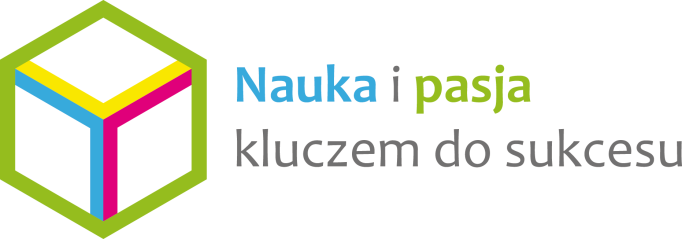 Ramowy program konferencji „Nauka i pasja kluczem do sukcesu”11 czerwca 2021 r. ONLINESzczegółowe informacje: http://www.naukaipasja.com.pl/9:00Otwarcie konferencjiProrektor ds. Nauki Wyższej Szkoły Informatyki i Zarządzania z siedzibą w Rzeszowie, dr hab. Agata Jurkowska-Gomułka, prof. WSIiZ9:15Wykład otwartyDr Jarosław Kola10:00Panele tematyczne:EKONOMIA, FINANSE I ZARZĄDZANIENAUKI MEDYCZNE I ZDROWIEPRAWO, POLITYKA I BEZPIECZEŃSTWOINNOWACJE TECHNOLOGICZNE I ITDZIENNIKARSTWO I NOWE MEDIA WSZYSTKIE WYMIARY CYFRYZACJI (All dimesions of digitial transformation) – panel dwujęzyczny PL/EN